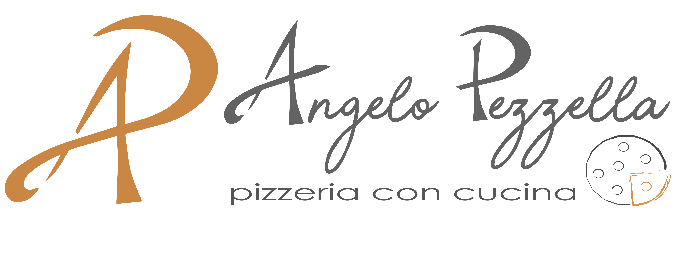 PASQUA 2022ANTIPASTIFellata (capocollo, salame Napoli, pancetta, uova, olive verdi, ricotta, mozzarelline e pecorino)Casatiello NAPOLETANOGateau su crena di fave e pecorino con guanciale croccantePRIMI IN ASSAGGIO
GenoveseConchiglione ripieno di ricotta e provola al ragù napoletanoSECONDOGrigliata mista di carne (salsiccia, capretto, entrecote e costine di maiale)CONTORNIPatate al forno e insalata mistaBEVANDEAcqua mineraleVino Aglianico (1 bott. ogni 4 persone)CONTORNICOLOMBA E PASTIERA45,00 Euro a personaNB: le prenotazioni per il menù sono accettate entro venerdi 15/4 ore 14,00